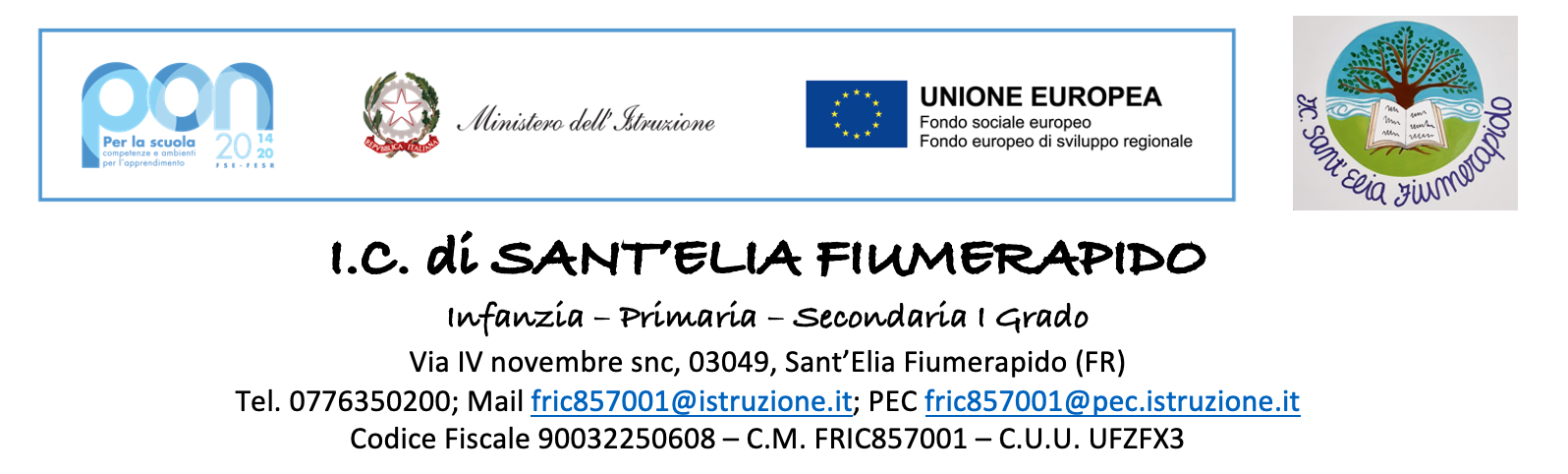 Allegato AAL Dirigente Scolastico dell’I.C. di Sant’Elia Fiumerapido (FR)Oggetto: Istanza di partecipazione progetto “Arte, artigianato e commercio tra I vicoli di Sant’Elia”Il/la sottoscritto/a _________________________________ nato/a _____________________________il _________________ residente a ___________________ (___) Via/Piazza ___________________________________ n. ________ codice fiscale _____________________________________________telefono _____________________________email ________________________________________docente della scuola secondaria attualmente in servizio presso l’IC di Sant’Elia Fiumerapido (FR)CHIEDEdi partecipare alla selezione prevista dall’Avviso in oggetto per il profilo di tutor. Il/La Sottoscritto/a, consapevole della responsabilità penale e della decadenza da eventuali benefici, ai sensi del D.P.R. 445/2000, dichiara (barrare):di essere cittadino/a italiano/adi essere cittadino/a di uno degli Stati dell’UE (specificare): ____________di godere dei diritti civili e politicidi non aver riportato condanne penalidi non essere destinatario/a di provvedimenti che riguardano l’applicazione di misure di prevenzione, di decisioni civili e di provvedimenti amministrativi iscritti nel casellario giudiziale di essere disponibile a svolgere, fin dall’assegnazione dell’incarico, senza riserva, i compiti e le funzioni previste dall’Avviso di selezione di non avere carichi penali pendentiLi, _______________________                                                             FIRMA                                                                                    __________________________________